Attachment B: Questionnaires/Data Collection Instruments The RoPR data collection system is a web-based collection mechanism.  The screenshots included in this document represent all sections that will be visible to users who enter information through the self-registration pathway. The online form has 20 sections.Users who enter information through the ClinicalTrials.gov pathway (which already received OMB approval) will only see sections 1-8 and 20.1)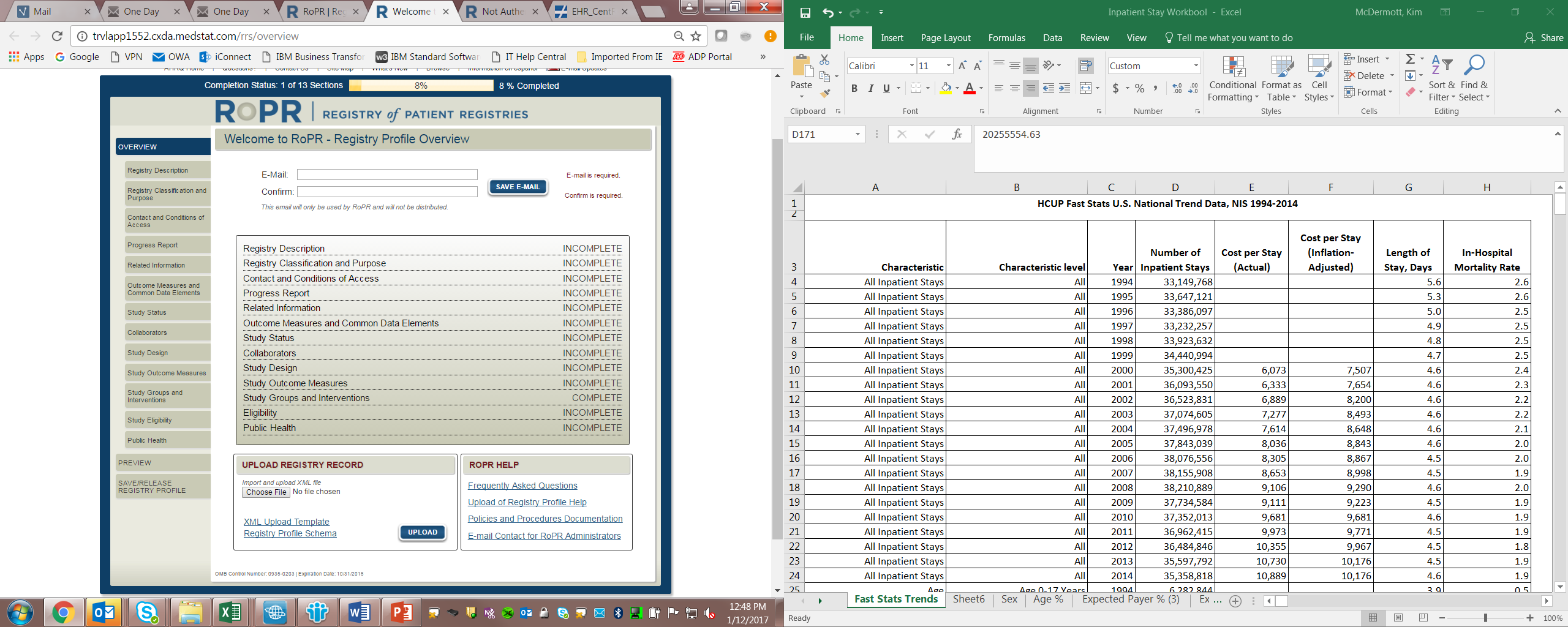 2)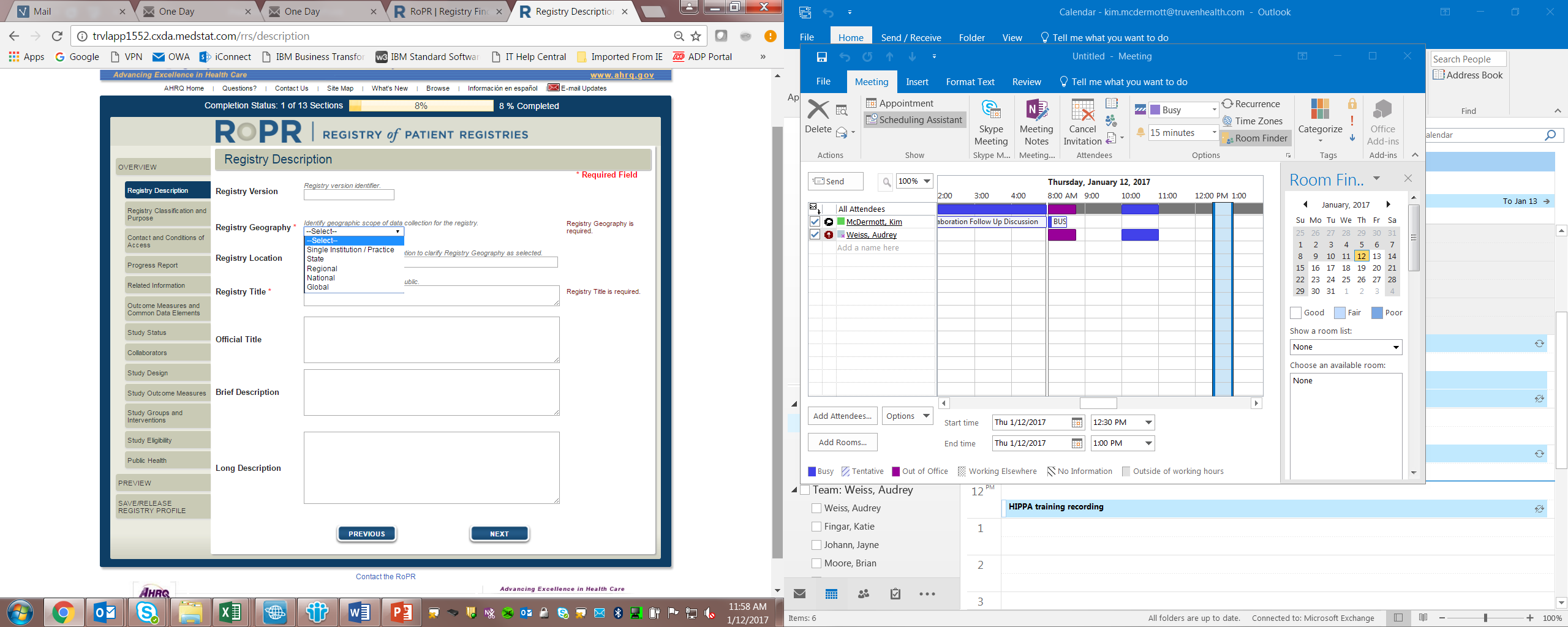 3)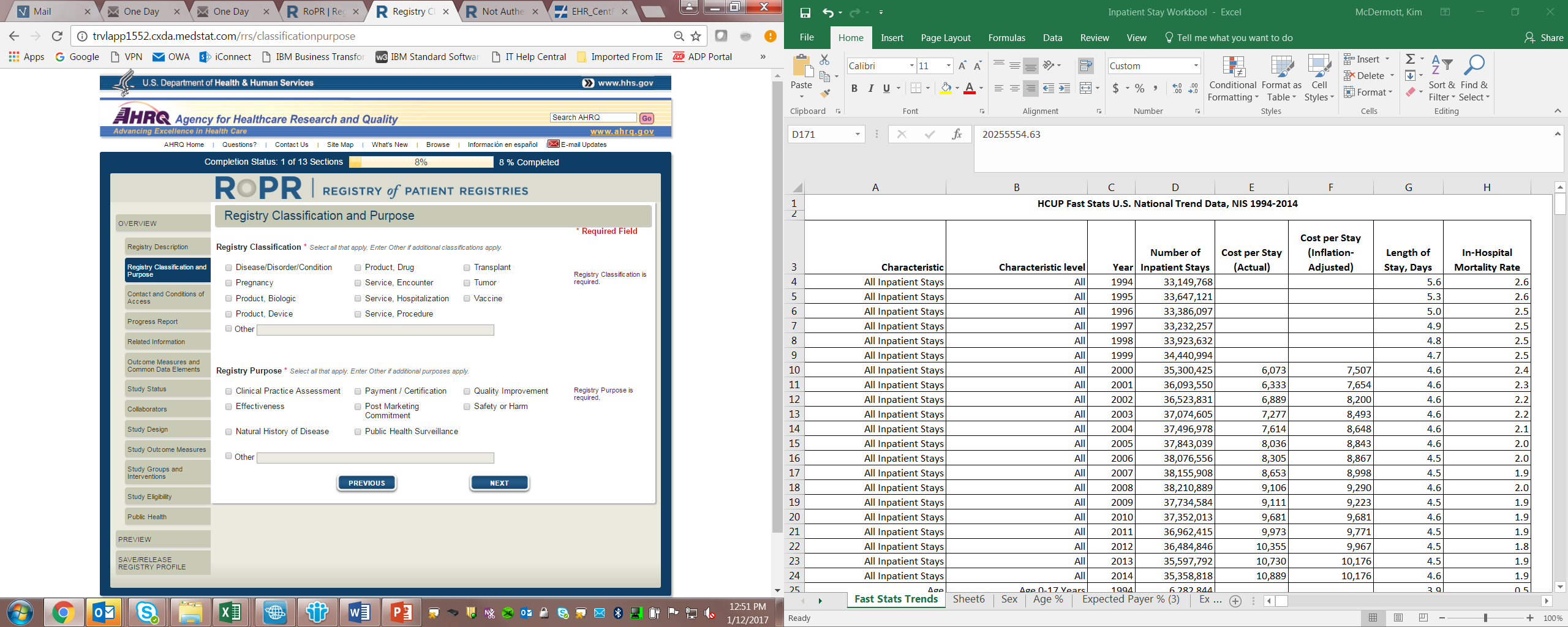 4)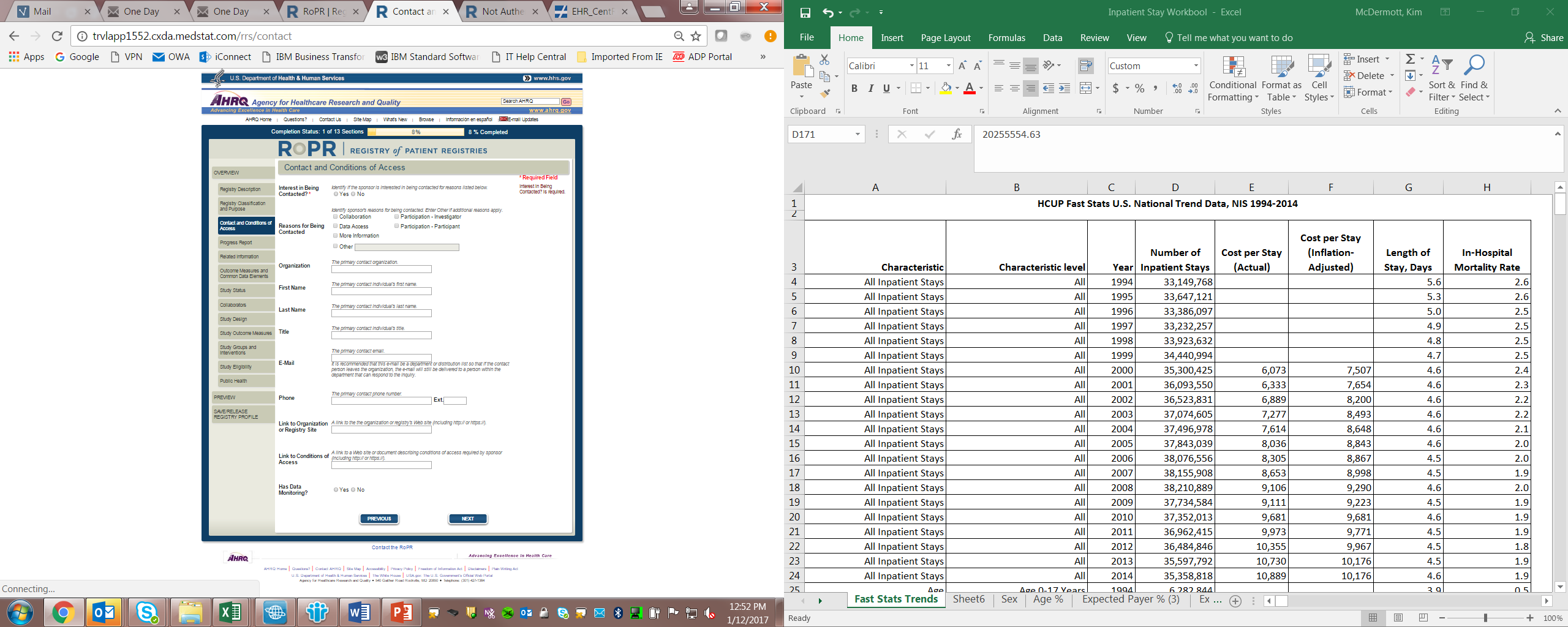 5) 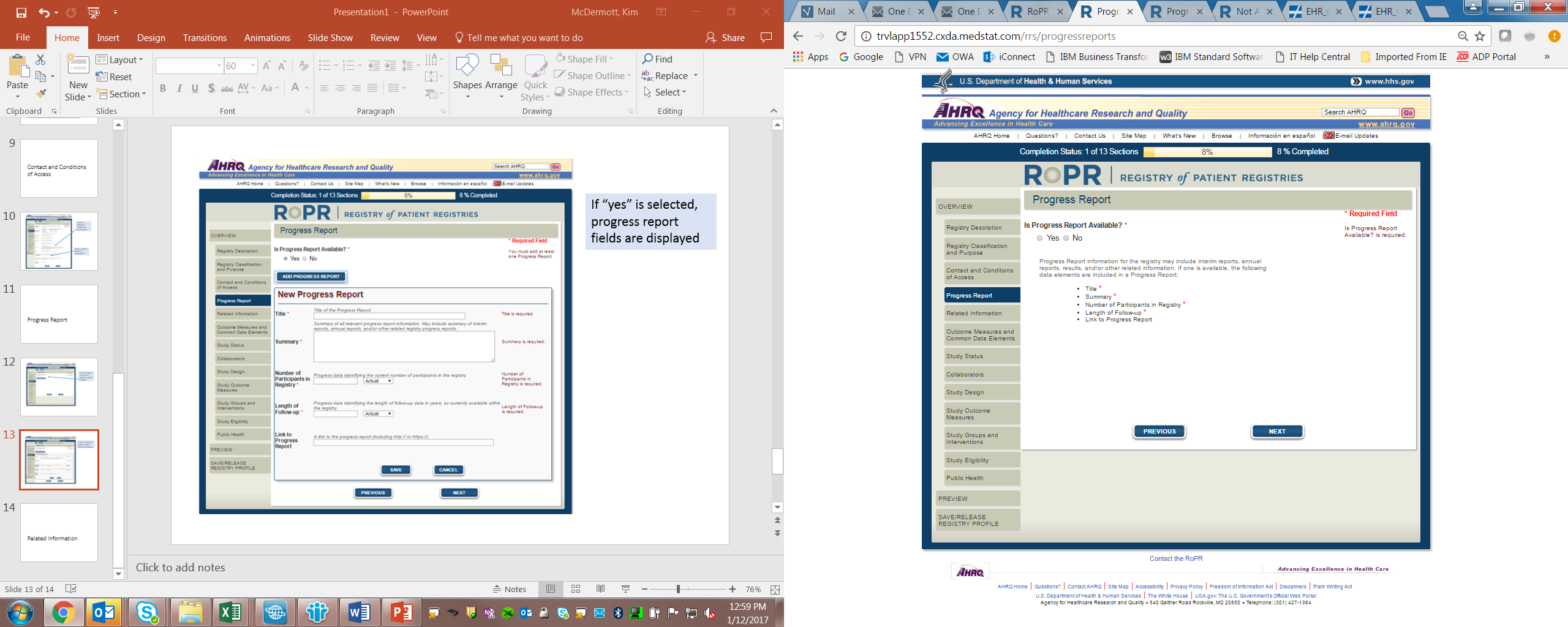 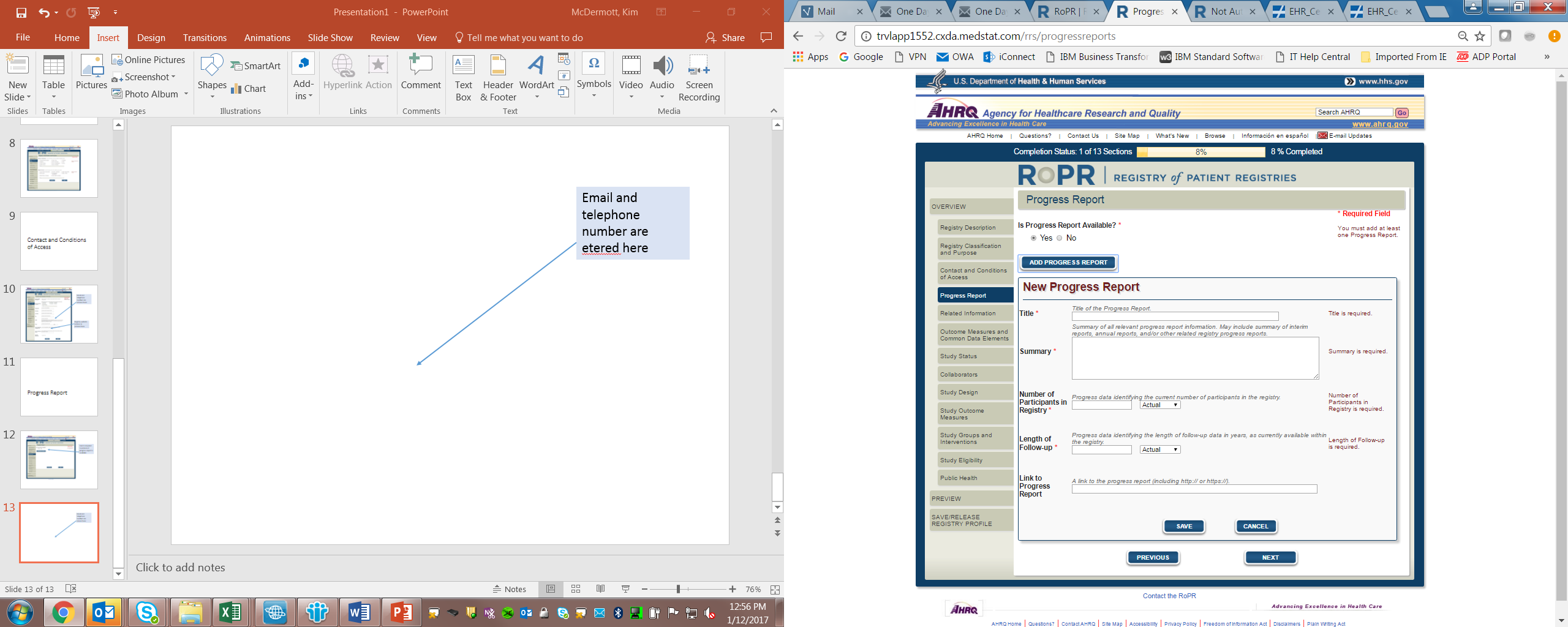 6) 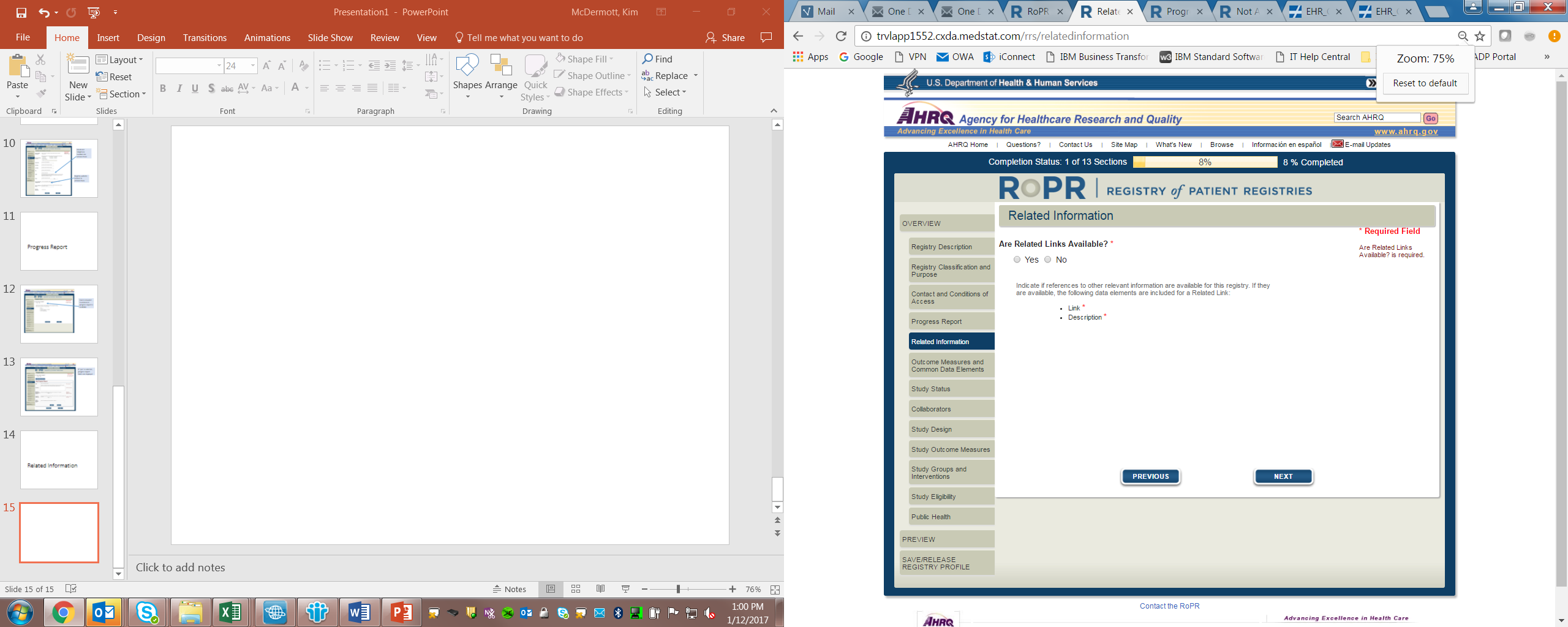 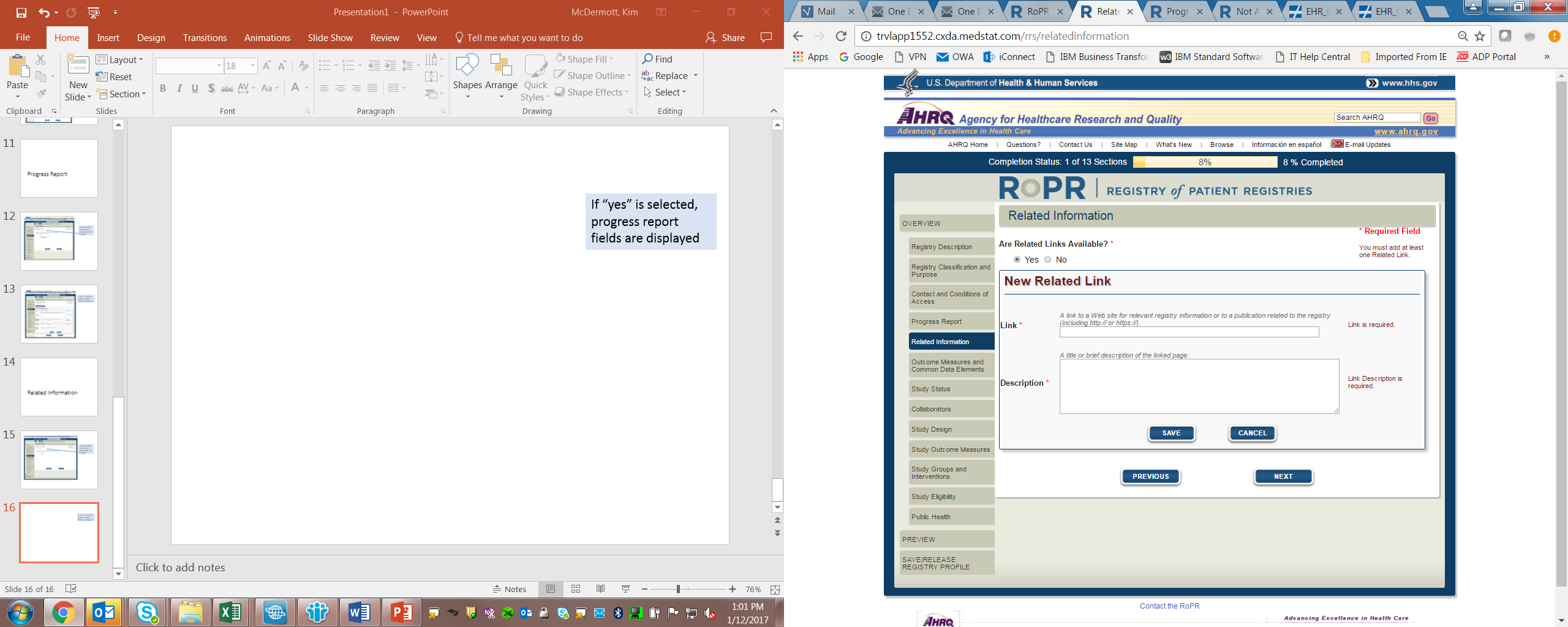 7)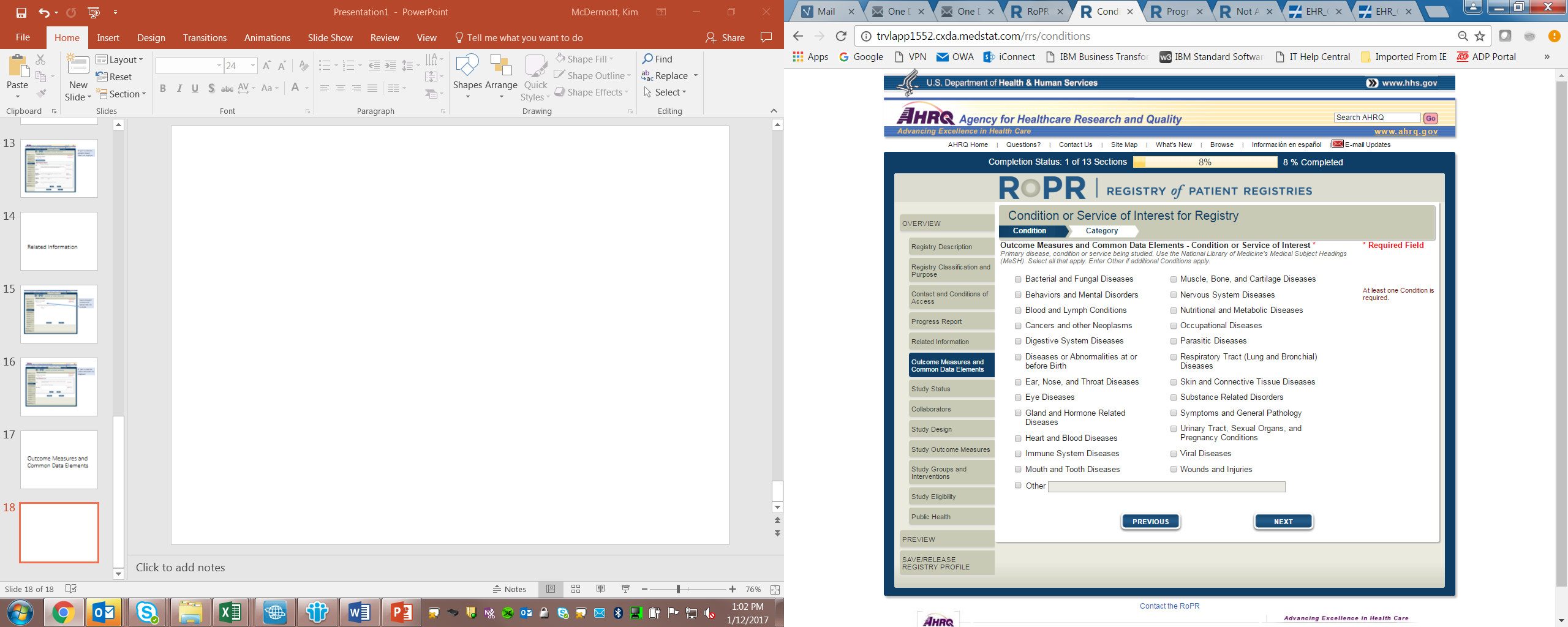 8) 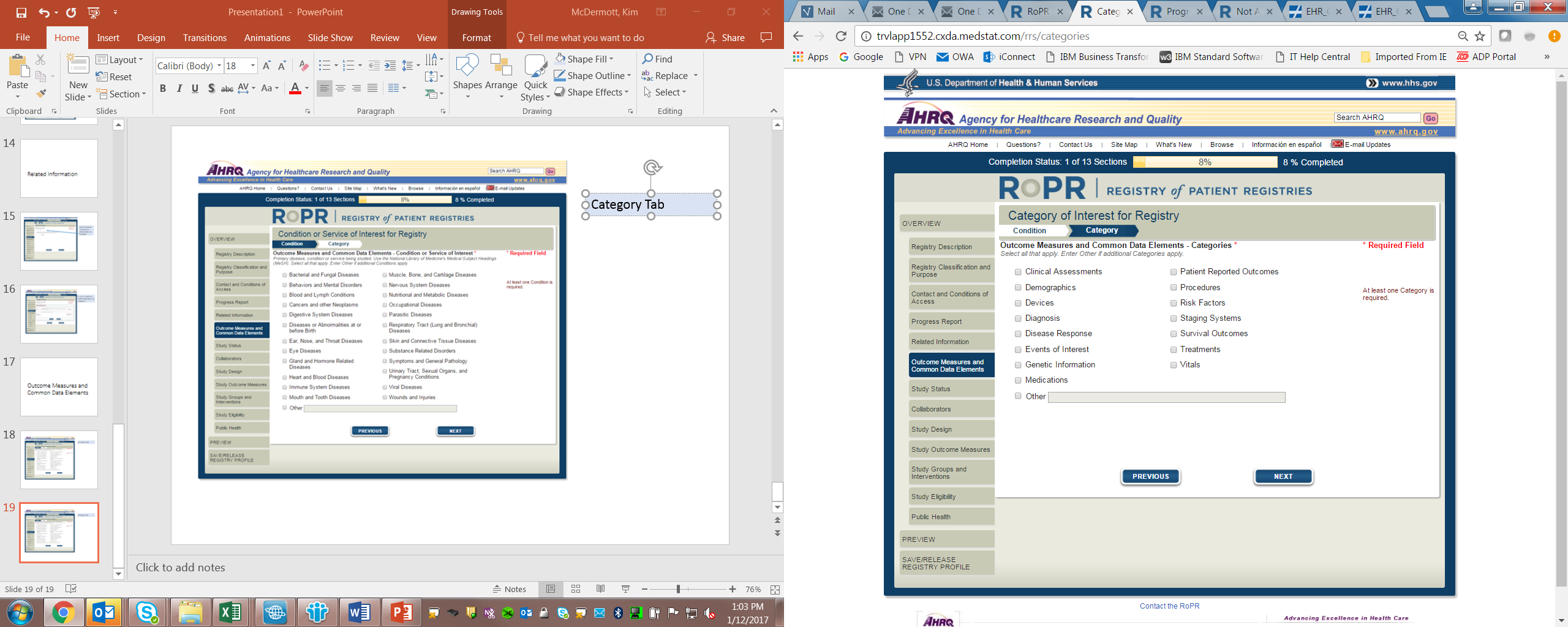 9)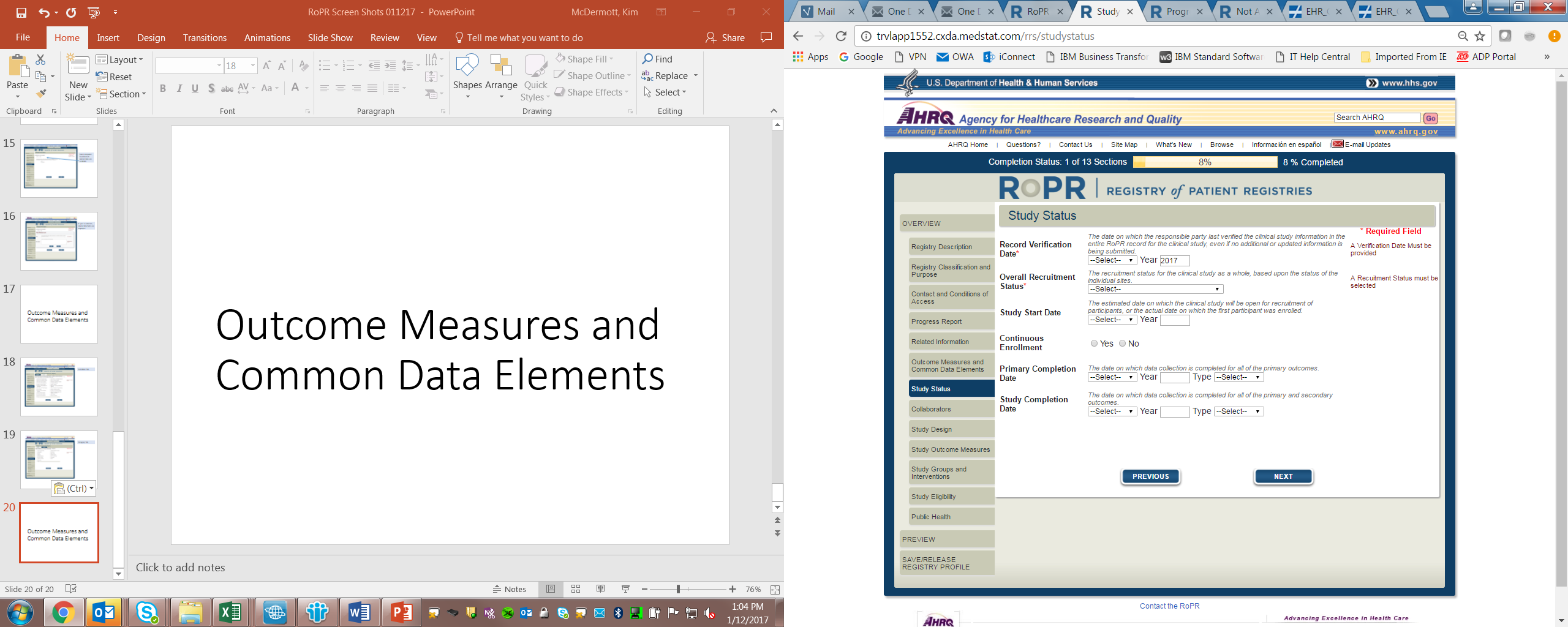 10)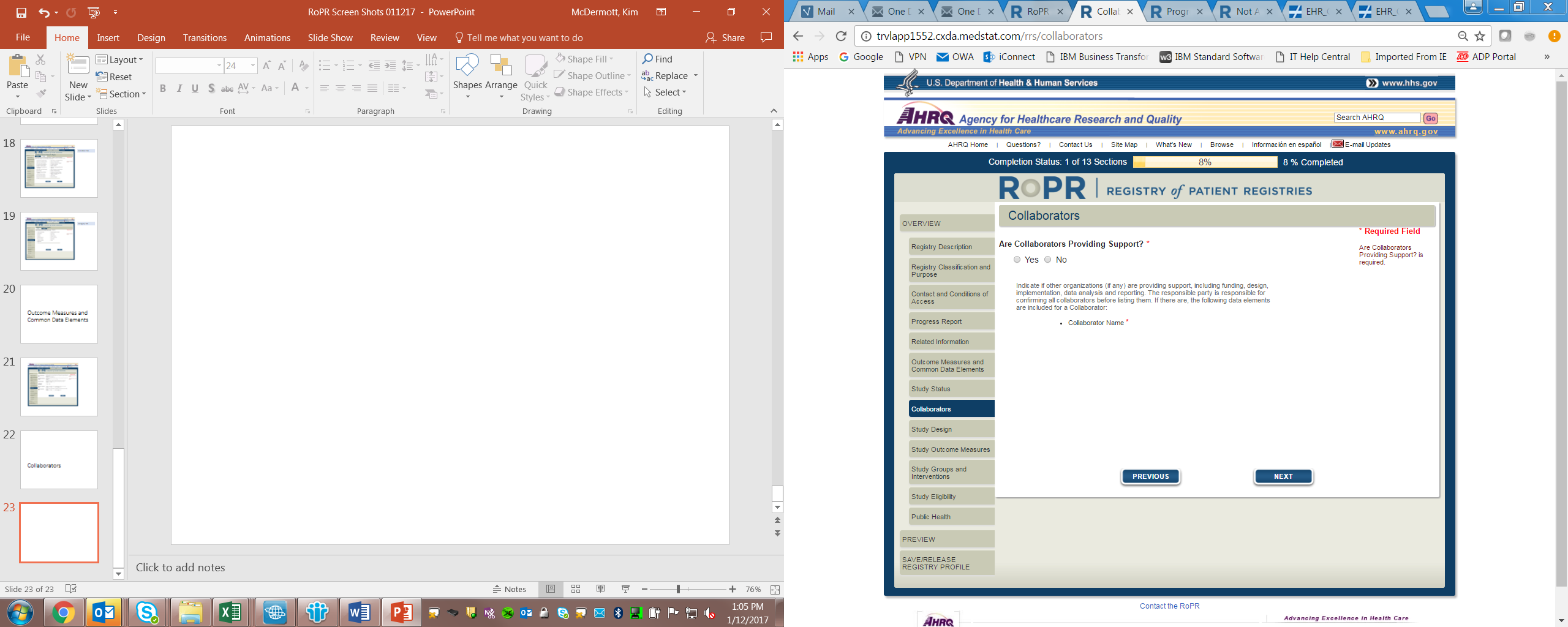 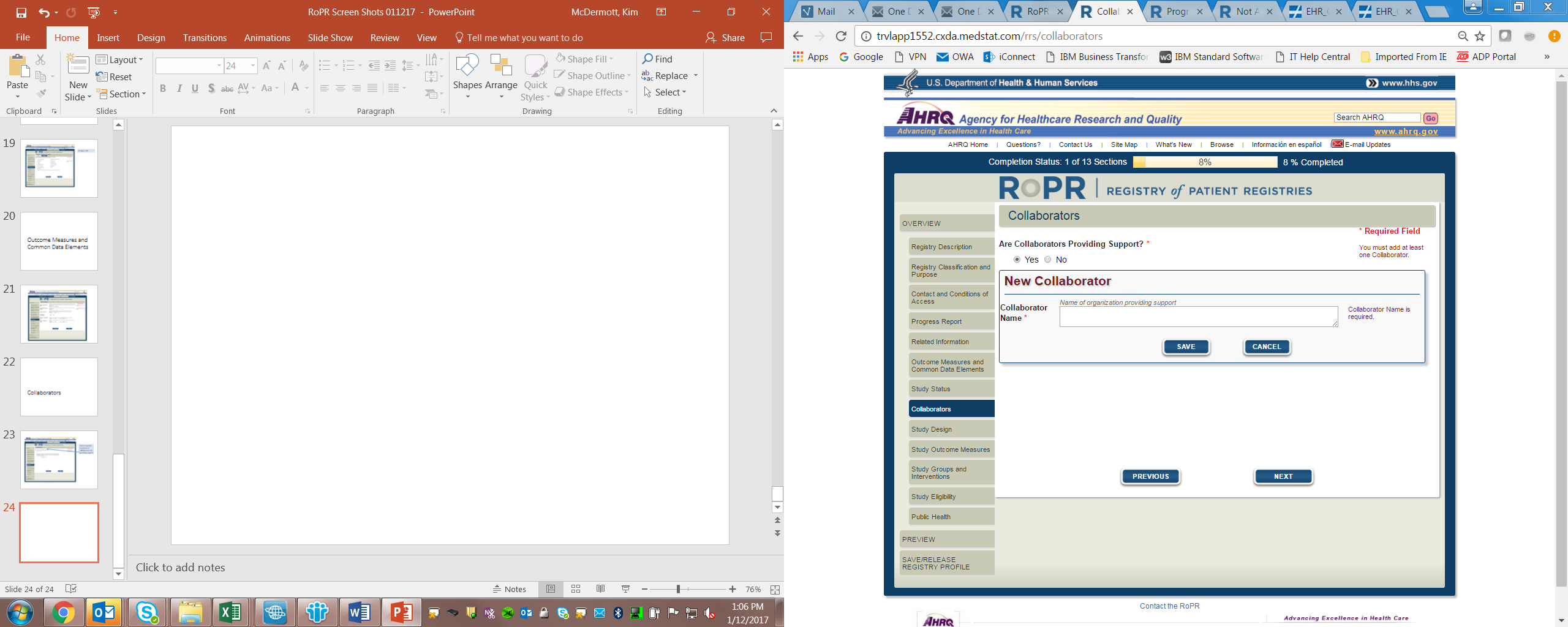 11)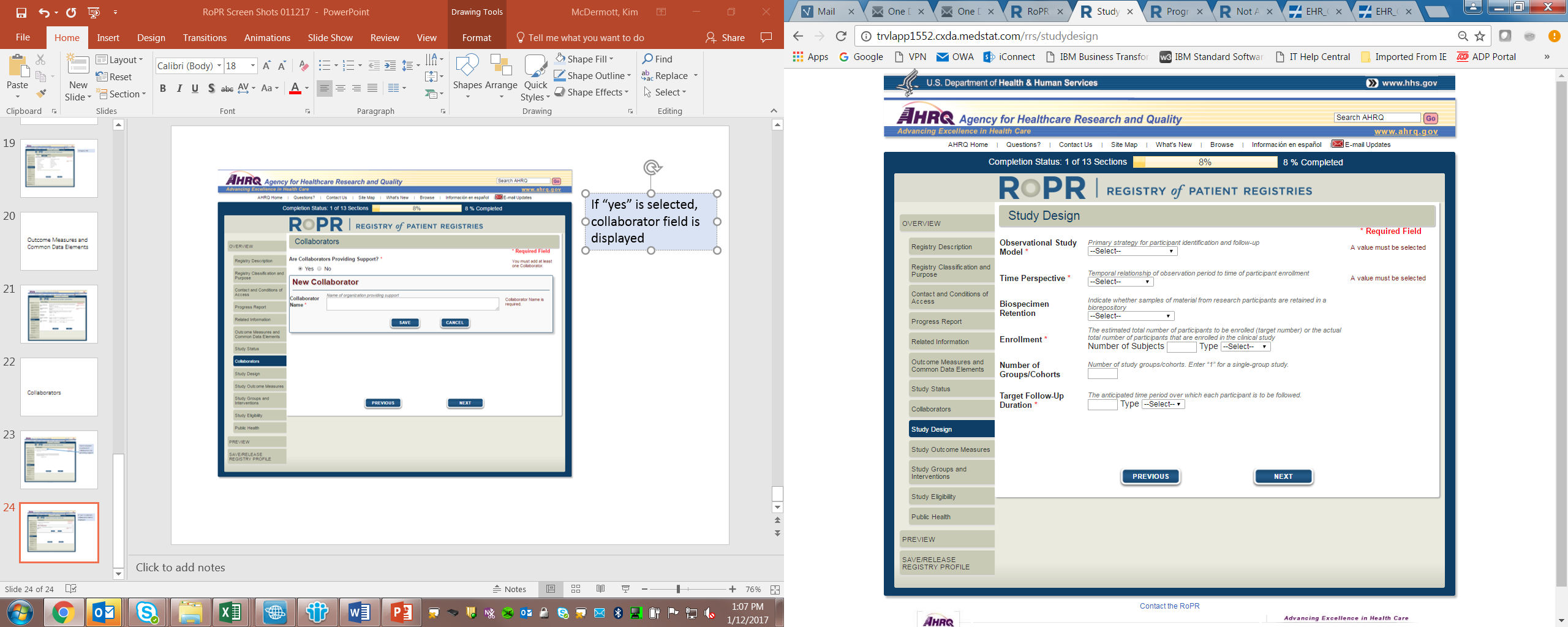 12)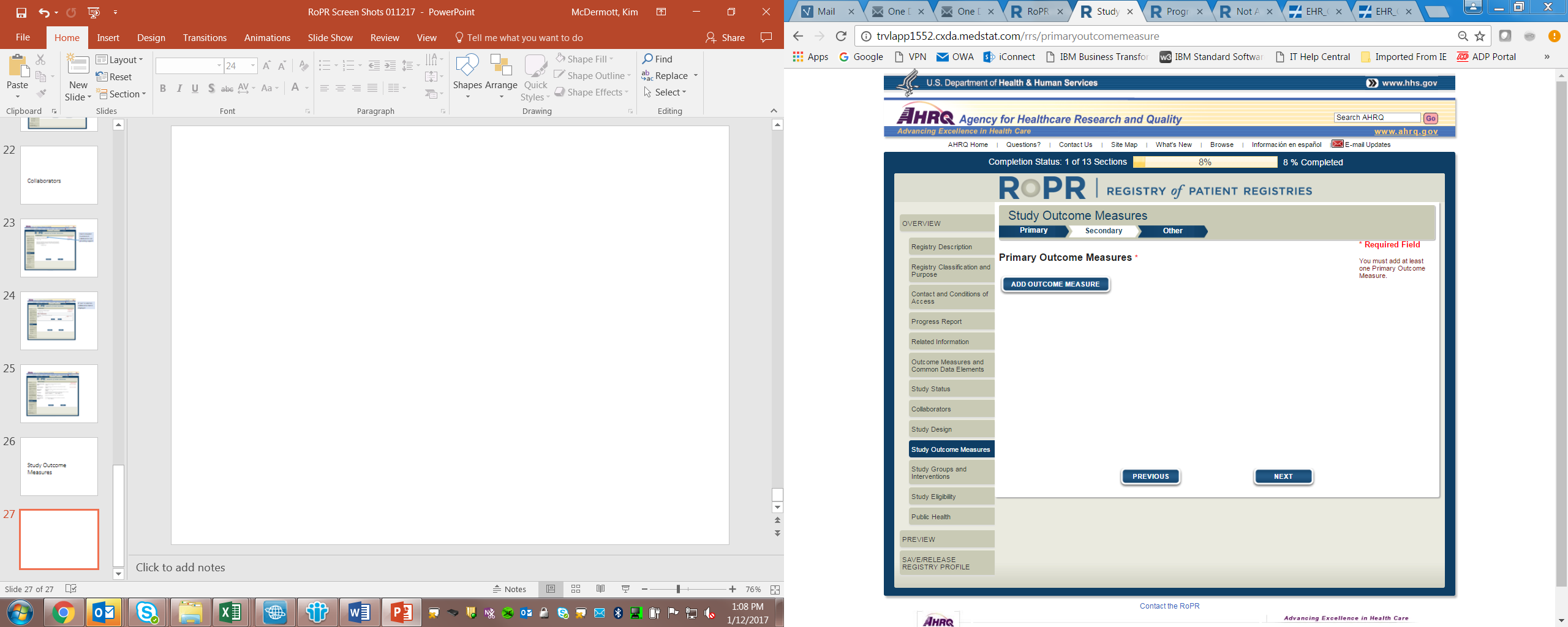 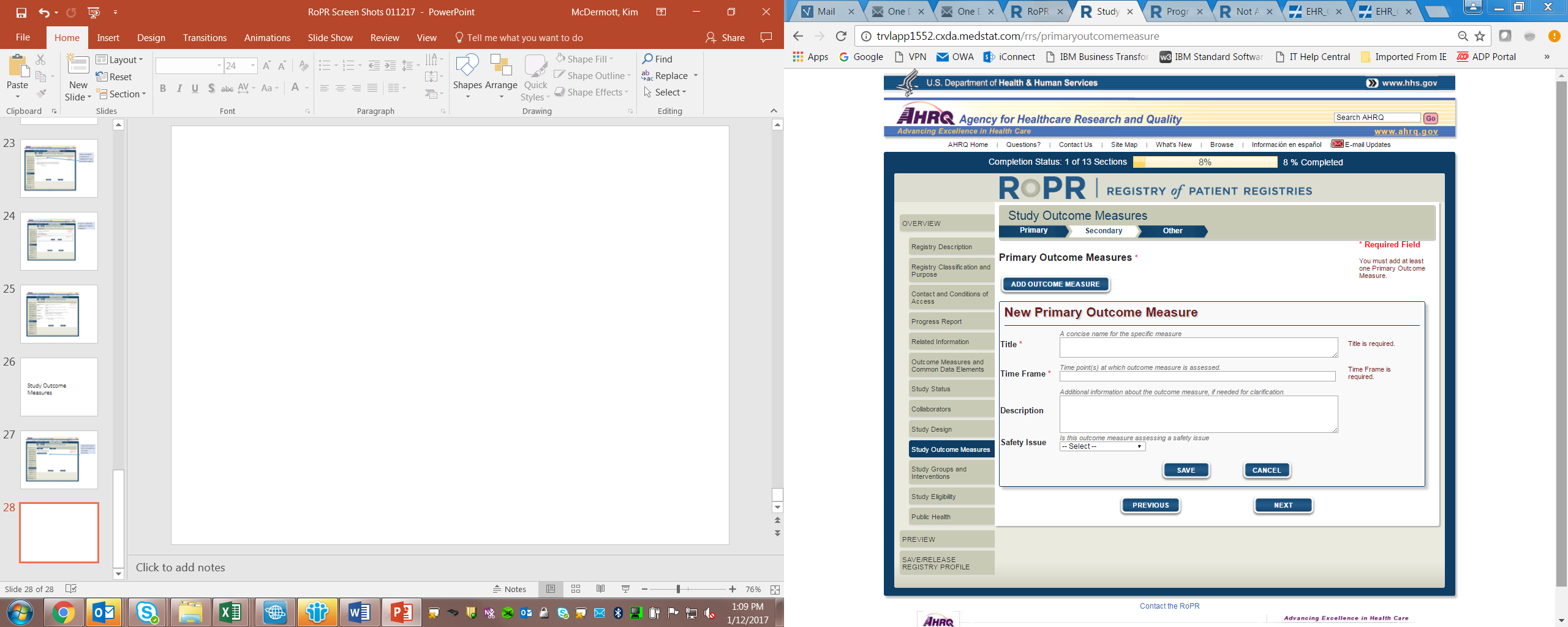 13)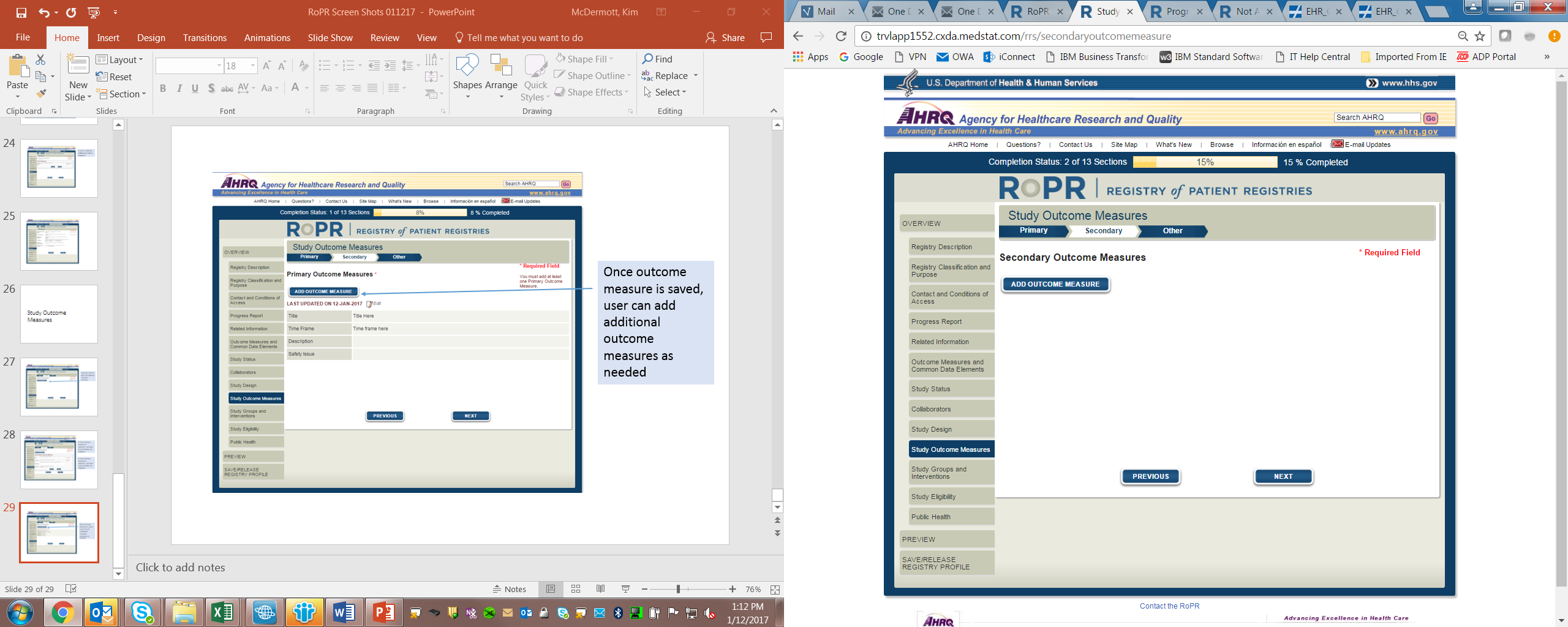 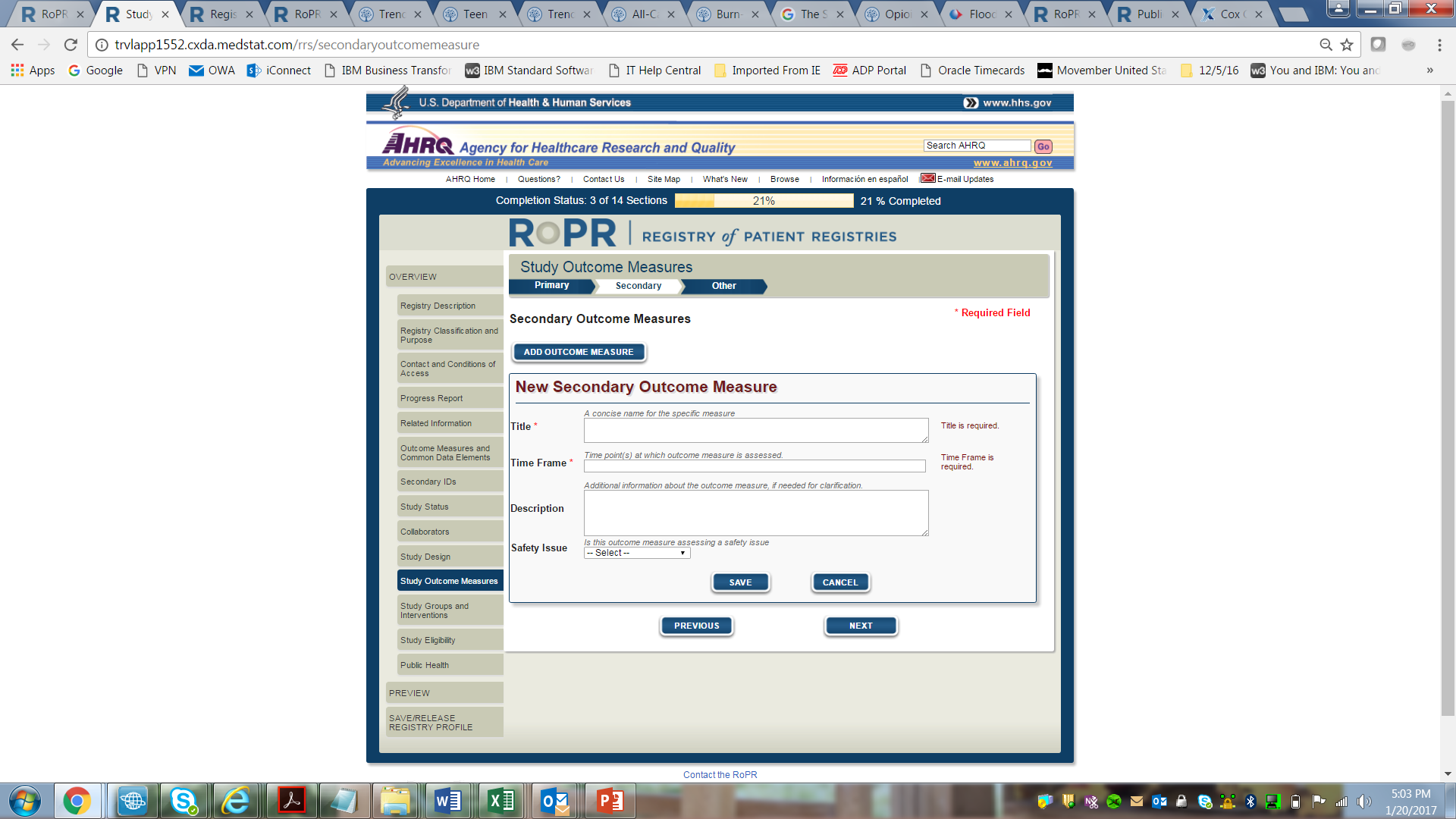 14)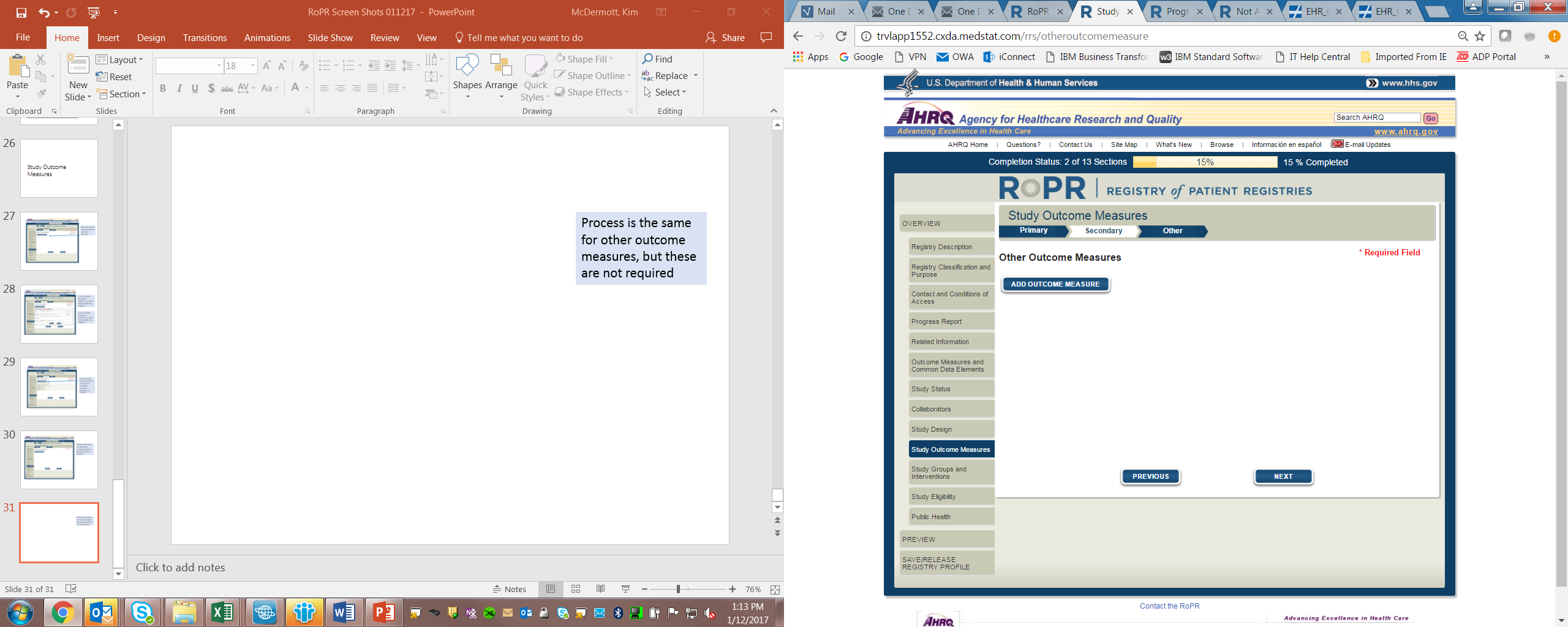 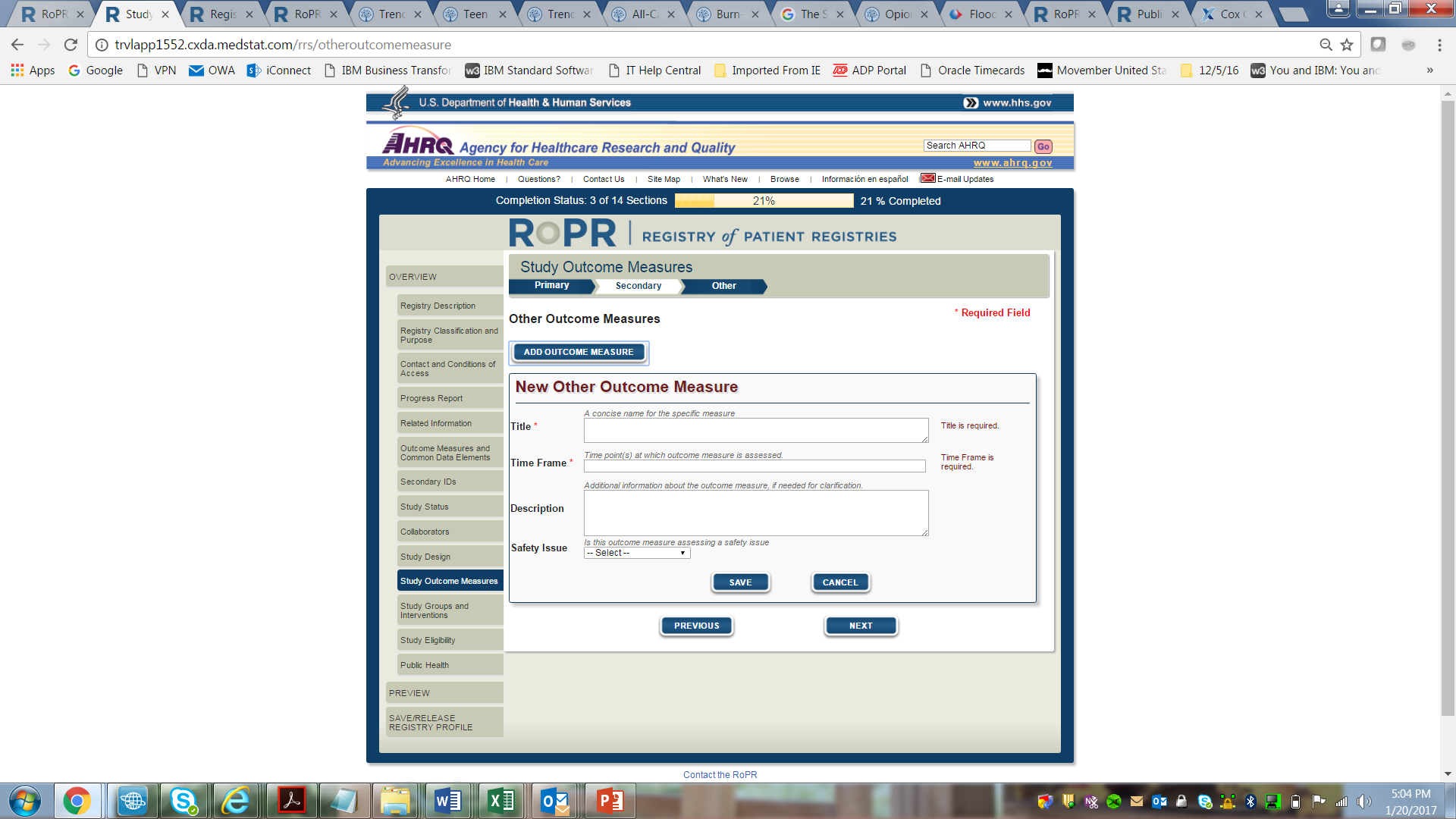 15)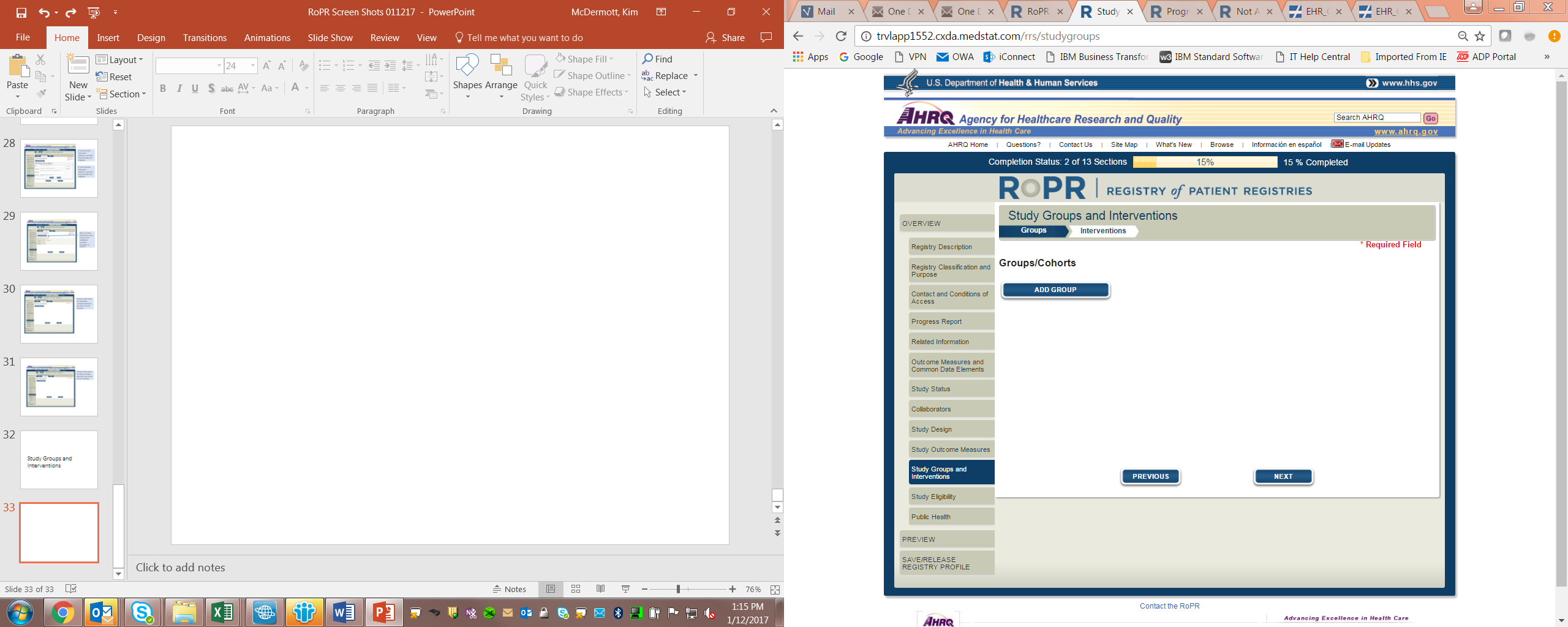 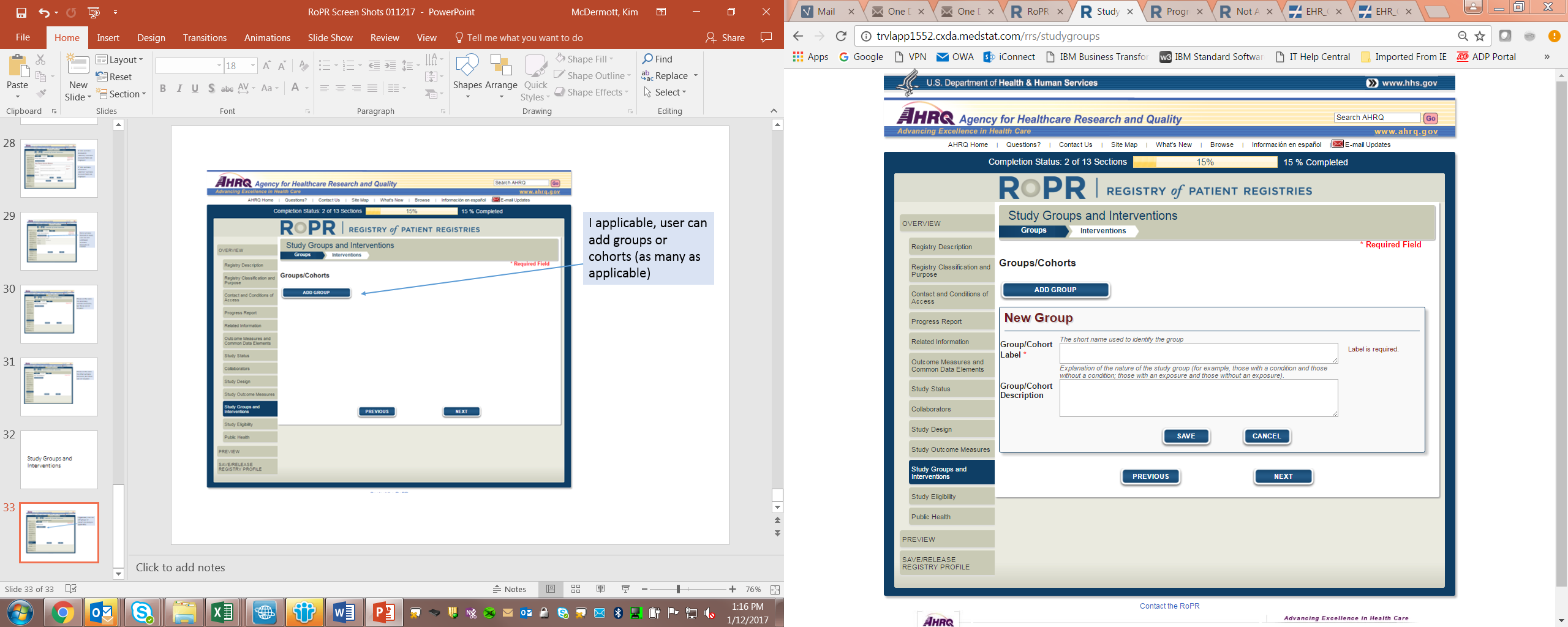 16)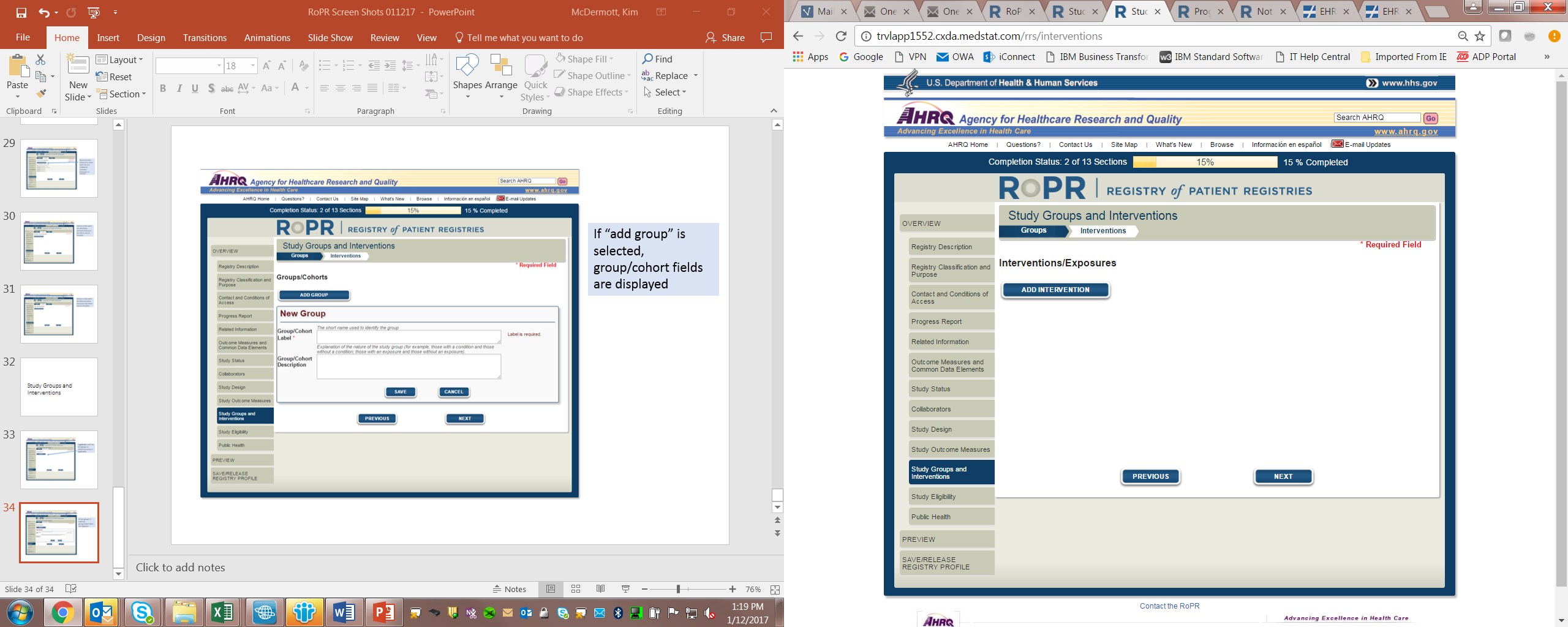 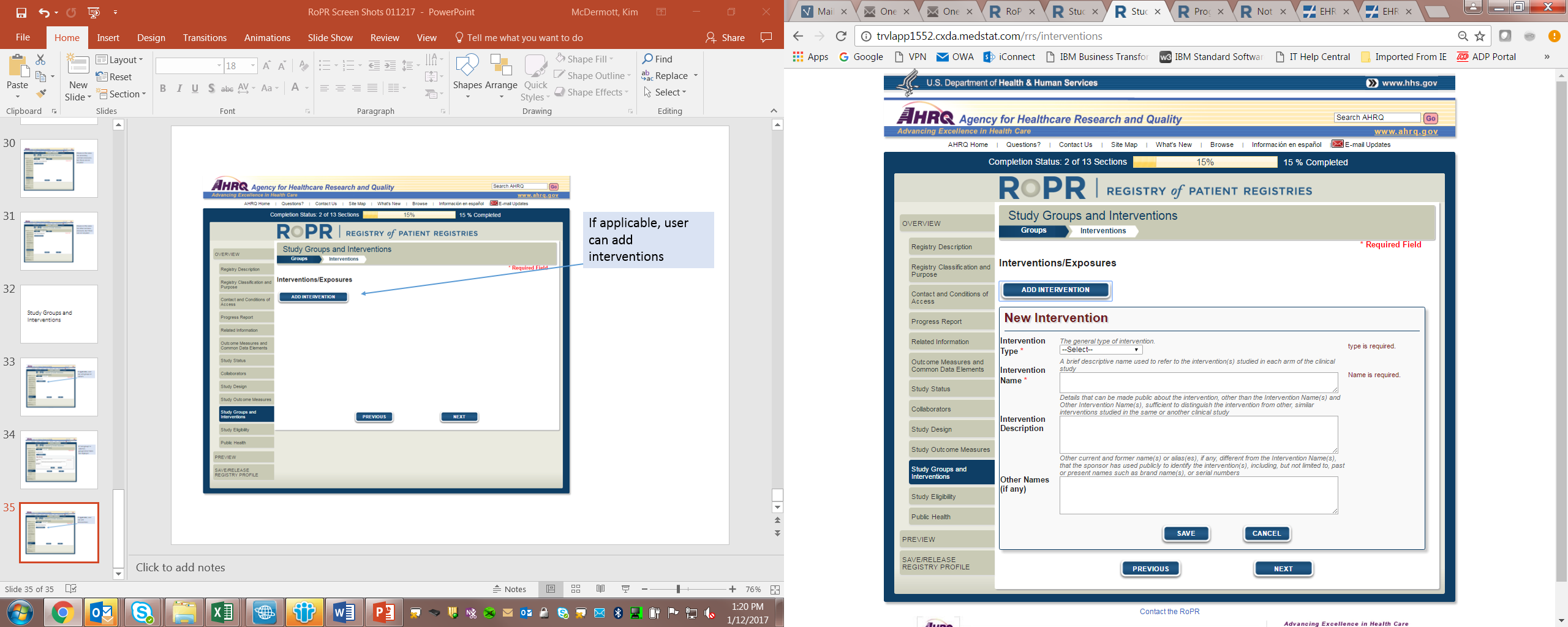 17)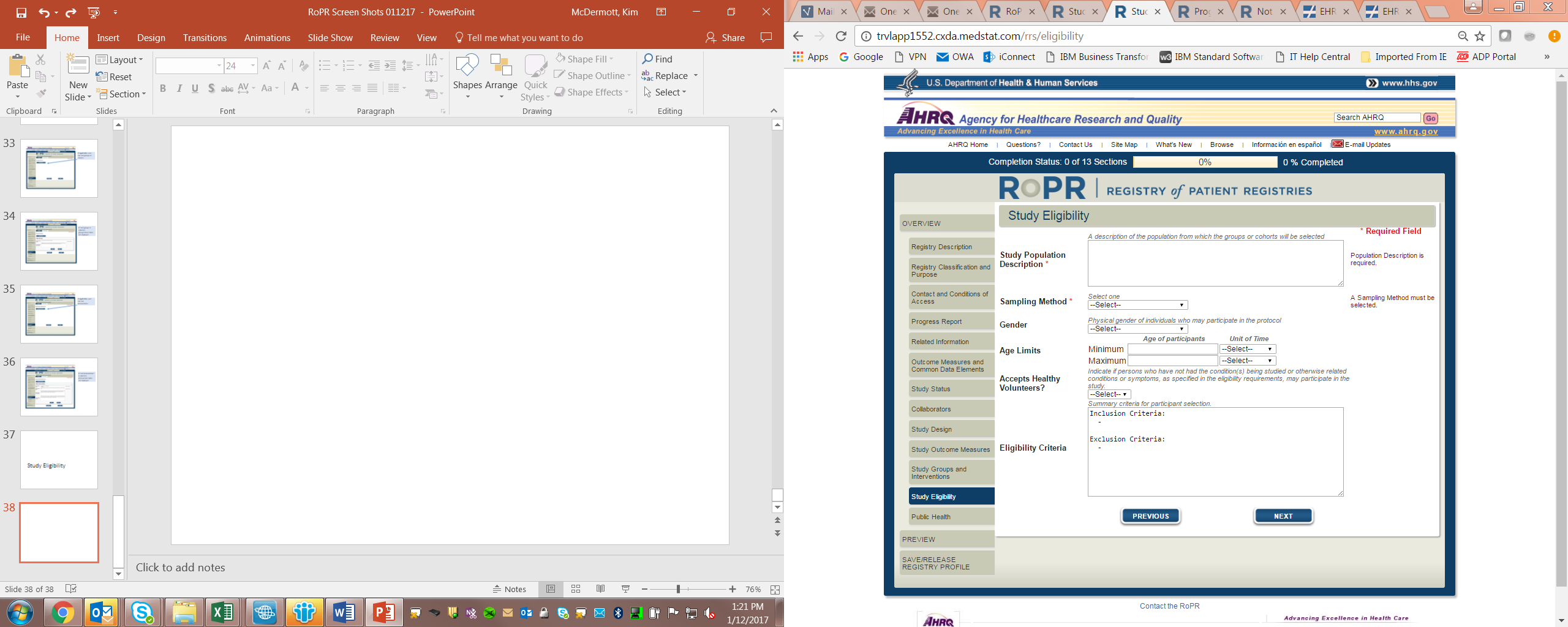 18)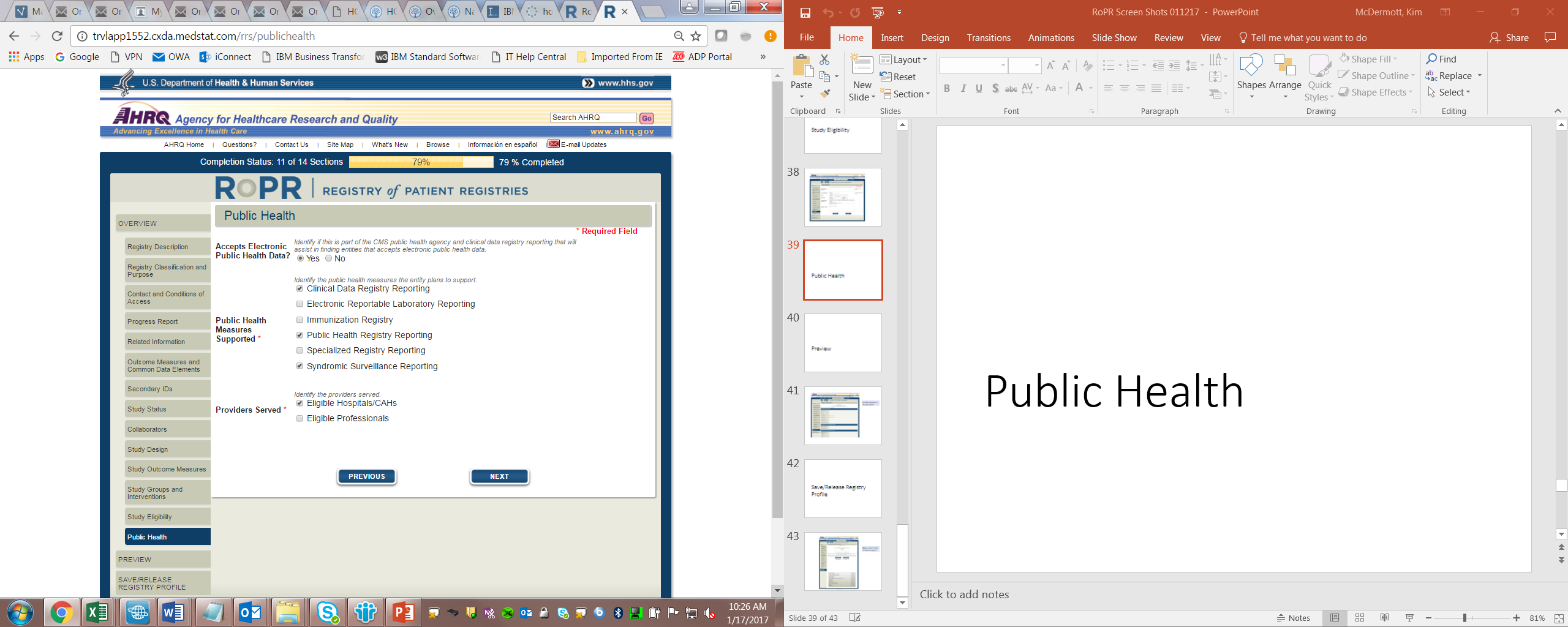 19)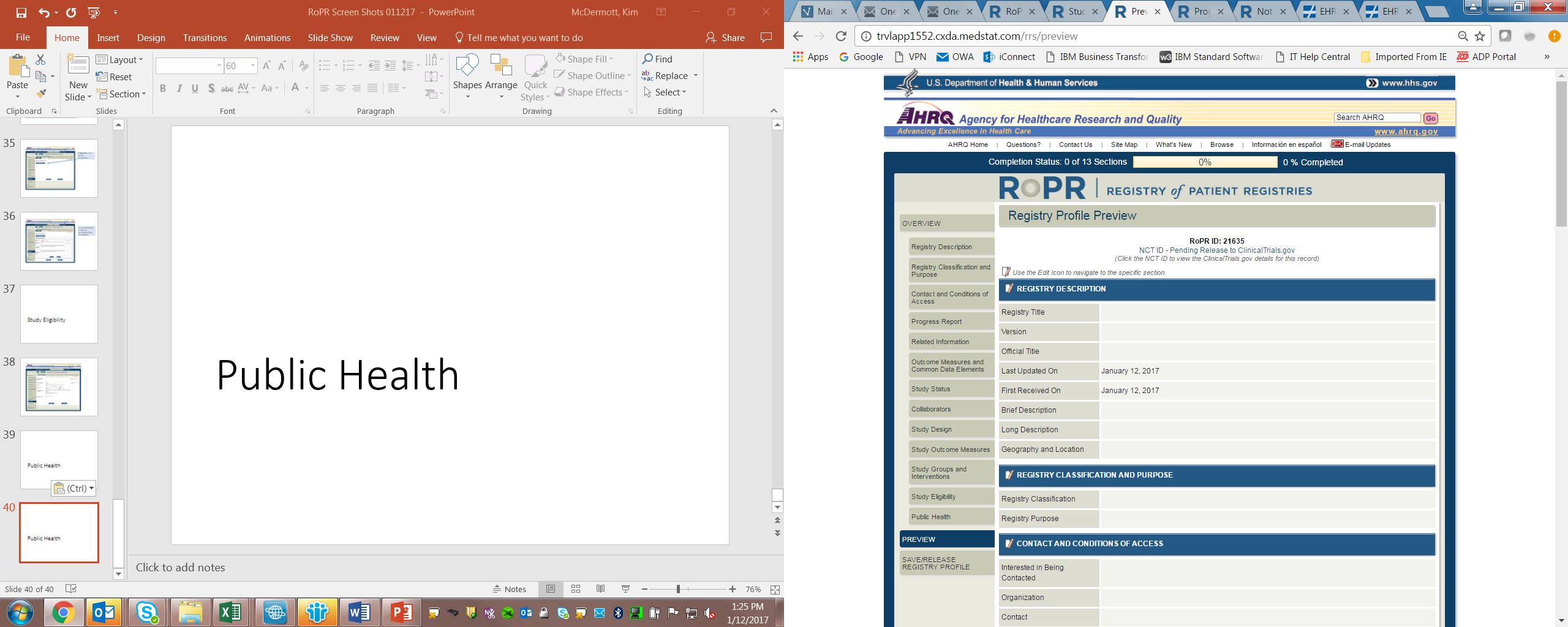 20)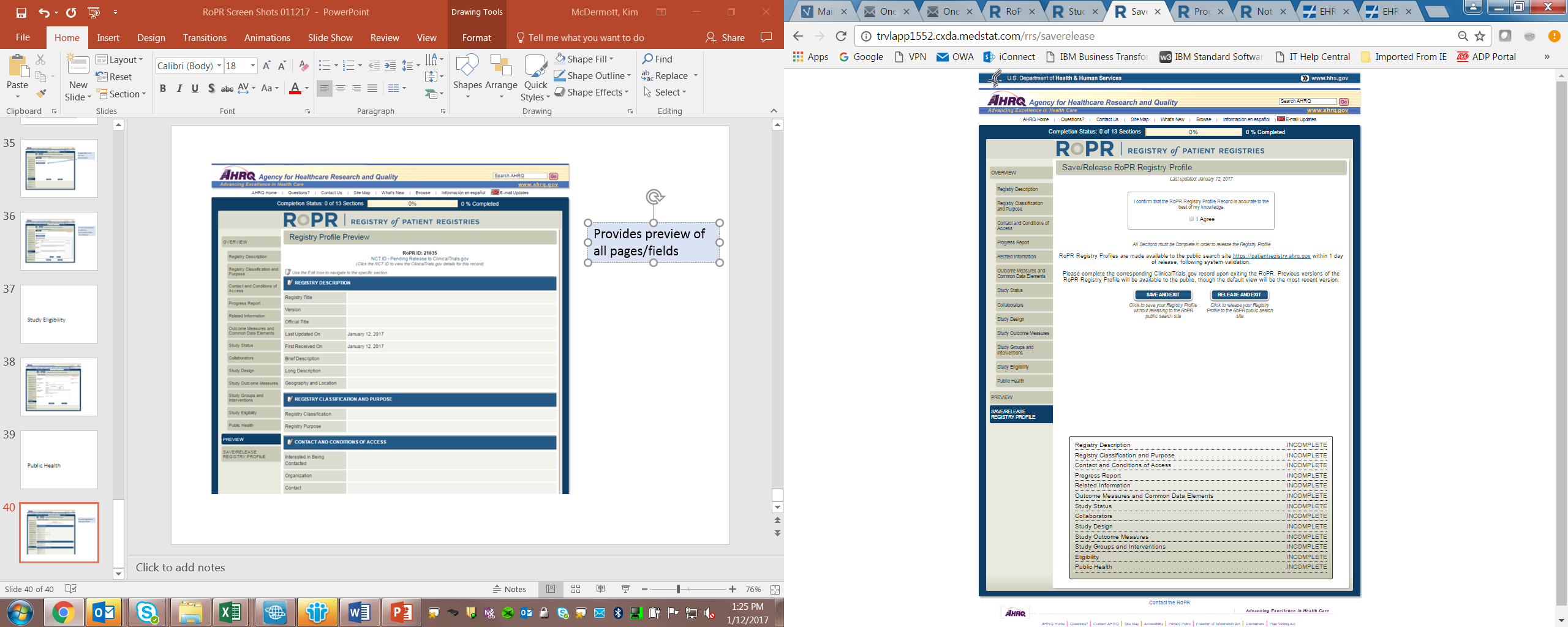 